Publicado en Ciudad de México el 21/04/2022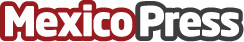 Zubale recibe inyección de $40 millones de dólares para ayudar a retailers a ganar la batalla del ecommerce La compañía de tecnología que resuelve el procesamiento de órdenes de ecommerce para marcas y retailers en Latinoamérica, levantó una ronda Serie A por $40 millones de dólares que le permitirá continuar su inversión en tecnología, expandirse a Brasil y Chile, y lanzar productos financierosDatos de contacto:Edgar Soberanes5541405130Nota de prensa publicada en: https://www.mexicopress.com.mx/zubale-recibe-inyeccion-de-40-millones-de Categorías: Telecomunicaciones Emprendedores Logística E-Commerce Consumo http://www.mexicopress.com.mx